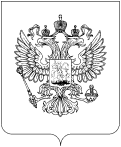 Федеральная служба по надзору в сфере связи, информационных технологий и массовых коммуникаций по результатам рассмотрения Ваших обращений от 26.05.2022 № 91021 и от 26.05.2022 № 91019 сообщает следующее.Условия обработки персональных данных установлены ч. 1 ст. 6 Федерального закона № 152-ФЗ, в том числе в соответствии с п. п. 1, 2, 4 указанной нормы, допускается обработка персональных данных с согласия, а также в случае, если она необходима для осуществления и выполнения возложенных законодательством Российской Федерации на оператора функций, полномочий и обязанностей, а также исполнения полномочий федеральных органов исполнительной власти, органов государственных внебюджетных фондов, исполнительных органов государственной власти субъектов Российской Федерации, органов местного самоуправления и функций организаций, участвующих в предоставлении соответственно государственных и муниципальных услуг, предусмотренных Федеральным законом от 27 июля 2010 года № 210-ФЗ «Об организации предоставления государственных и муниципальных услуг», включая регистрацию субъекта персональных данных на едином портале государственных и муниципальных услуг и (или) региональных порталах государственных и муниципальных услуг.В соответствии с ч. 2 ст. 9 Федерального закона № 152-ФЗ согласие на обработку персональных данных может быть отозвано субъектом персональных данных. В случае отзыва субъектом персональных данных согласия на обработку персональных данных оператор вправе продолжить обработку персональных данных без согласия субъекта персональных данных при наличии оснований, указанных в пунктах 2-11 части 1 статьи 6, части 2 статьи 10 и части 2 статьи 11 настоящего Федерального закона.В соответствии с п. 6 ст. 4 Федерального закона от 27.07.2010 № 210-ФЗ «Об организации предоставления государственных и муниципальных услуг» основными принципами предоставления государственных и муниципальных услуг являются, в том числе возможность получения государственных и муниципальных услуг в электронной форме, если это не запрещено законом, а также в иных формах, предусмотренных законодательством Российской Федерации, по выбору заявителя, за исключением случая, если на основании федерального закона предоставление государственной или муниципальной услуги осуществляется исключительно в электронной форме.В соответствии с п. 10 ч. 3 ст. 28 Федерального закона от 29.12.2012 № 273-ФЗ «Об образовании в Российской Федерации» к компетенции образовательной организации в установленной сфере деятельности относятся, в том числе осуществление текущего контроля успеваемости и промежуточной аттестации обучающихся, установление их форм, периодичности и порядка проведения.Согласно пункту 2.3 Особенностей режима рабочего времени и времени отдыха педагогических и иных работников организаций, осуществляющих образовательную деятельность, утвержденных приказом Минобрнауки России от 11 мая 2016 г. № 536, ведение учителями журнала и дневников обучающихся осуществляется в электронной (либо в бумажной) форме.Одновременное ведение (дублирование) журнала успеваемости в электронном и бумажном виде не допускается.Необходимо отметить, что законодательством Российской Федерации в сфере образования не установлен способ ведения текущего контроля успеваемости только в электронной форме и предусмотрено обеспечение альтернативного способа оказания услуги (в бумажной форме).Таким образом, полагаем, что, в указанном случае, образовательные учреждения при получении отзыва согласия на обработку персональных данных в электронном виде в рамках оказания услуг по предоставлению информации о текущей успеваемости учащегося, ведении дневника и журнала успеваемости обязаны обеспечить альтернативный способ ведения журнала успеваемости (в бумажной форме).Дополнительно сообщаем о том, что в адрес Департамента образования и науки города Москвы направлено письмо об оказании содействия в информировании образовательных учреждений о необходимости принятия мер по обеспечению, в случае поступления соответствующего заявления, права законного представителя несовершеннолетнего на получение услуги по ведению журнала успеваемости альтернативным способом (в бумажном виде).Начальник Управления по защите прав субъектов персональных данных    		                                Ю.Е. КонтемировМИНИСТЕРСТВО ЦИФРОВОГО РАЗВИТИЯ, СВЯЗИ И МАССОВЫХ КОММУНИКАЦИЙРОССИЙСКОЙ ФЕДЕРАЦИИФЕДЕРАЛЬНАЯ СЛУЖБАПО НАДЗОРУ В СФЕРЕ СВЯЗИ,ИНФОРМАЦИОННЫХ ТЕХНОЛОГИЙИ МАССОВЫХ КОММУНИКАЦИЙ(РОСКОМНАДЗОР)Китайгородский проезд, д. 7, стр. 2, Москва, 109992тел./факс: (495) 983-33-93; http://rkn.gov.ru/ № На Общественное движение «Родители Москвы»moscowparents1@gmail.com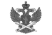 Документ подписан электронной подписью в системе электронного документооборота РоскомнадзораСВЕДЕНИЯ О СЕРТИФИКАТЕ ЭПСВЕДЕНИЯ О СЕРТИФИКАТЕ ЭПСертификатВладелецДействителен